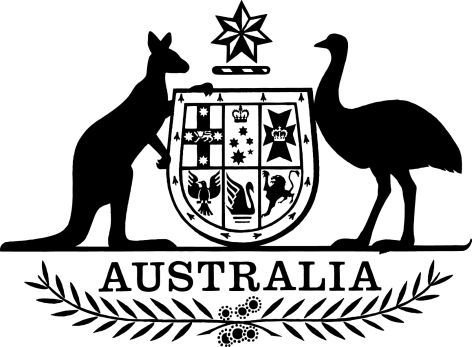 Statute Update (Regulations References) Regulations 2020I, General the Honourable David Hurley AC DSC (Retd), Governor-General of the Commonwealth of Australia, acting with the advice of the Federal Executive Council, make the following regulations.Dated 03 September 2020David HurleyGovernor-GeneralBy His Excellency’s CommandChristian PorterAttorney-General
for the Deputy Prime Minister and Minister for Infrastructure, Transport and Regional Development, the Treasurer and the Minister for Home AffairsContents1	Name	12	Commencement	13	Authority	14	Schedules	1Schedule 1—Amendments	2Airports Regulations 1997	2A New Tax System (Goods and Services Tax) Regulations 2019	2Australian Citizenship Regulation 2016	2Income Tax Assessment Regulations 1997	21  Name		This instrument is the Statute Update (Regulations References) Regulations 2020.2  Commencement	(1)	Each provision of this instrument specified in column 1 of the table commences, or is taken to have commenced, in accordance with column 2 of the table. Any other statement in column 2 has effect according to its terms.Note:	This table relates only to the provisions of this instrument as originally made. It will not be amended to deal with any later amendments of this instrument.	(2)	Any information in column 3 of the table is not part of this instrument. Information may be inserted in this column, or information in it may be edited, in any published version of this instrument.3  Authority		This instrument is made under the following:	(a)	the Airports Act 1996;	(b)	the A New Tax System (Goods and Services Tax) Act 1999;	(c)	the Australian Citizenship Act 2007;	(d)	the Income Tax Assessment Act 1997.4  Schedules		Each instrument that is specified in a Schedule to this instrument is amended or repealed as set out in the applicable items in the Schedule concerned, and any other item in a Schedule to this instrument has effect according to its terms.Schedule 1—AmendmentsAirports Regulations 19971  After Part 12Insert:Part 13—Miscellaneous13.01  Declaration of airport sites	(1)	For the purposes of subsection 251B(1) of the Act, subregulation 1.03(1) is prescribed.	(2)	For the purposes of subsection 251B(4) of the Act, each of the Parts of Schedule 1 to these Regulations is prescribed.A New Tax System (Goods and Services Tax) Regulations 20192  Before section 38-45.01Insert:38-7.01  Medical services		For the purposes of paragraph 38-7(2)(a) of the Act, clause 1.2.9 (except paragraphs (e), (f) and (g) of that clause) of Schedule 1 to the Health Insurance (General Medical Services Table) Regulations (No. 2) 2020 is prescribed.Australian Citizenship Regulation 20163  After section 6Insert:6A  Citizenship for persons adopted in accordance with the Hague Convention on Intercountry Adoption or a bilateral arrangement	(1)	For the purposes of the definition of Bilateral Arrangements regulations in subsection 19C(4) of the Act, the Family Law (Bilateral Arrangements—Intercountry Adoption) Regulations 1998 are prescribed.	(2)	For the purposes of the definition of Intercountry Adoption regulations in subsection 19C(4) of the Act, the Family Law (Hague Convention on Intercountry Adoption) Regulations 1998 are prescribed.Income Tax Assessment Regulations 19974  After subregulation 51-5.01(1)Insert:	(1A)	For the purposes of item 1.7 of the table in section 51-5 of the Act, sections 14 and 14B of the Ombudsman Regulations 2017 are prescribed.5  Before regulation 307-70.01Insert:307-5.01  What is a superannuation benefit?		For the purposes of subparagraph 307-5(7)(a)(ii) of the Act, the Family Law (Superannuation) Regulations 2001 are prescribed.Commencement informationCommencement informationCommencement informationColumn 1Column 2Column 3ProvisionsCommencementDate/Details1.  The whole of this instrumentAt the same time as the Statute Update (Regulations References) Act 2020 commences.6 September 2020